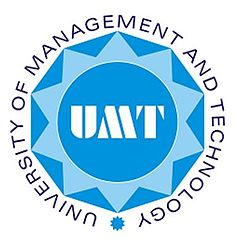 UNIVERSITY OF MANAGEMENT AND TECHNOLOGYSCHOOL OF GOVERNANCE AND SOCIETYCOURSE OUTLINE  PA315 CIVIL SERVICE OF PAKISTAN: ORIGIN, EVOLUTION, AND CHALLENGESMASTER OF PUBLIC ADMINISTRATION  PA315 CIVIL SERVICE OF PAKISTAN: ORIGIN, EVOLUTION, AND CHALLENGESMaster of Public AdministrationSPRING 2017Class Timings—Monday—6:30-9:30Classroom: 3L10 Course DescriptionThe course will facilitate understanding of the history, evolution, features, major concepts, and issues related with the Pakistan Civil Service. In Pakistan, the Civil Service in its present form was established in the British period. However, its origins in the subcontinent go back to the 2nd and 3rd century BC when the Arthashastra was written. The course will introduce the students to relevant concepts, debates and discussions on the Civil Service of Pakistan. Learning ObjectivesTo develop critical thinking for understanding the Civil Service of Pakistan. To develop knowhow, methods, and processes for analysis of Civil Service of Pakistan; To expose students, inter alia, to basic concepts of bureaucratic systems and procedures.  Learning MethodologyThe course will primarily depend on lecture-discussions (LDs). Efforts will be made to develop critical and analytical abilities of the participants. A great deal has been written and published related to the issues and challenges facing the Civil Service of Pakistan. Recommended text and reference books have been selected for the basic facts and quality of analysis that they offer to the reader. Important chapters shall be identified and discussed. Students are encouraged to read beyodGrade Evaluation CriteriaOverall, UMT policy shall be followed in awarding final grades. Following distribution of marks shall be observed for evaluation:Recommended Text booksPolitical Administrators - The Story of the Civil Service of Pakistan, by Aminullah Chaudry, Publisher: Oxford University Press (May 2011)Pakistan, A Modern History, by Ian Talbot Publisher: C. Hurst & Co Ltd, London (1998)Further ReadingsParticipants are advised to take notes during lectures as latest articles and papers relevant to the topics in the course outline shall be distributed and discussed. Course Contents:Academic Integrity PolicyAcademic integrity is the central value of an academic community. It is expected that graduate students will neither engage in nor facilitate cheating (using or attempting to use unauthorized materials, information, or study aids), fabrication (falsification or invention of any information or citation), or plagiarism (representing the words or ideas of others as one’s own) in their academic work. The Academic Integrity Policy contains strict sanctions, including expulsion, for all forms of academic dishonesty. Students found guilty of violating other UMT norms, such as engaging in moral and ethical misconduct, or in actions that are harmful to others or threaten the orderliness and wellbeing of the campus, are subject to equally strict sanctions in accordance with these norms and UMT regulations.Make-up Exams and Late Assignments: There will be no make-up exams, unless there is a valid (documented) reason for not taking the scheduled exams, and prior arrangements have been made with the instructor. The instructor may deduct marks late submission of assignment.-----------------Resource Person   Prof. Rahat ul Ain, Professor of Practice        rahat.ain@umt.edu.pk    Mobile Phone No: 03054440667  Credit Hours3                         Duration                 One Semester     Counseling Time            Thursday 5:00 PM onward                 Or by appointmentMarks EvaluationMarks PercentageMid Term Exam 10 %Class Participation, Reaction Essays/Assignments55 %Final Exam35%Total100 %WeekContent / AreaReadings1Introduction. This session is meant to briefly introduce the course, highlight salient aspects of Civil Service, apprise the students of its historical roots, and determine parameters of inquiry. It will include assessment of existing level of understanding on the subject with a view to ascertain gaps between existing capacity and the desired learning outcomes. Besides, it will elicit students’ expectations from the course in order to adjust course contents, if need be.Opening Chapters from Arthshastra2Introduction to Effective Administration, how to measure it; importance of accountability and participation.Elements of Effective Governance: Measurement, Accountability and Participation, by Kathe Callahan, CRC Press, Taylor and Francis Group, New York, 2007 3The first 20 years of the Civil Service of Pakistan “Twenty Years of the Civil Service of Pakistan: A Reevaluation,” by Shahid Javed Burki, Asian Survey, Vol. 9, No. 4 (Apr. 1969) pp. 239-254 4An Overview of the Theoretical FrameworkThis LD will review the Theoretical Framework within which the Civil Service in Pakistan is conceived and operates.Democracy and Public Administration in Pakistan, Chapter 4  “Theoretical Framework” by Amna Imam, and Ezaz A. Dar, 20145Public Administration: History and  DemocracyDemocracy and Public Administration in Pakistan, Chapter 2 “Public Administration in Historic Pakistan” by Amna Imam, and Ezaz A. Dar, 20146Indian Civil ServicePolitical Administrators: The Story of the Civil Service of Pakistan, by Aminullah Chaudhry, Oxford, 2011, Chapter 17The Civil Service of Pakistan Political Administrators: The Story of the Civil Service of Pakistan, by Aminullah Chaudhry, Oxford, 2011, Chapter 28Major Administrative ReformsPolitical Administrators: The Story of the Civil Service of Pakistan, by Aminullah Chaudhry, Oxford, 2011, Chapter 59Mid Term Exam10Civil Service of Pakistan and the MilitaryPolitical Administrators: The Story of the Civil Service of Pakistan, by Aminullah Chaudhry, Oxford, 2011, Chapter 611Assignment Presentations: Each student will make a ten-minute in-class presentation of her/his Assignment 12District Administration Political Administrators: The Story of the Civil Service of Pakistan, by Aminullah Chaudhry, Oxford, 2011, Chapter 813Civil Service in the ProvincePolitical Administrators: The Story of the Civil Service of Pakistan, by Aminullah Chaudhry, Oxford, 2011, Chapter 914Administration by the Rules or Rule by IMF?Pakistan: A Modern History, by Ian Talbot, C. Hurst & Co, (Publishers) Ltd, London (1998). Part V1-11 (pages 329-350)15Recommendations for Improvement in Civil Service of PakistanDemocracy and Public Administration in Pakistan, Chapter 7  “Recommendations for Improvement” by Amna Imam, and Ezaz A. Dar, 201416Final Exam